С 05 по 06 ноября 2019 года инспектором контрольно-счетного отдела дано заключение на постановление администрации муниципального образования «Большеучинское» «Об утверждении отчета об исполнении бюджета муниципального образования «Большеучинское» за 9 месяцев 2019 года».  Заключение  на    постановление администрации муниципального образования «Большеучинское» от 01.11.2019г. №  45  «Об утверждении отчета об исполнении  бюджета муниципального образования «Большеучинское» за 9 месяцев 2019 года»  проводится  в соответствии с  Бюджетным кодексом Российской Федерации, положениями Федерального закона от 07.02.2011г.  № 6-ФЗ «Об общих принципах организации и деятельности контрольно-счетных органов субъектов Российской Федерации и муниципальных образований» (в ред. изменений),  Федерального закона от 6 октября 2003г. № 131-ФЗ «Об общих принципах организации местного самоуправления в Российской Федерации» (в ред. изменений),   Уставом муниципального образования «Большеучинское», Положением «О бюджетном процессе в муниципальном образовании «Большеучинское», утвержденным решением сельского Совета депутатов от 27.06.2008г. № 3.2 (в ред. изменений), Соглашением о передаче контрольно-счётному отделу муниципального образования «Можгинский район» полномочий контрольно-счётного органа муниципального образования «Большеучинское» по осуществлению внешнего муниципального финансового контроля, утвержденного решением Совета депутатов муниципального образования «Большеучинское» от 14.12.2018г. № 18.2,  Положением  о контрольно - счетном отделе муниципального образования «Можгинский район», утвержденным Решением Совета депутатов муниципального образования «Можгинский район» от 24.11.2011г.  № 37.6 (в ред. изменений), п. 2.4 плана работы контрольно-счётного отдела муниципального образования «Можгинский район» (далее – контрольно-счётный отдел) на 2019 год, утвержденного решением  Совета депутатов муниципального образования «Можгинский район» от 12.12.2018г. № 22.12.Целью  экспертно - аналитического мероприятия является: реализация закрепленных за контрольно-счетным отделом полномочий, регулярное информирование сельского Совета депутатов и главы сельского поселения  о ходе исполнения бюджета муниципального образования «Большеучинское».Предметом экспертно-аналитического мероприятия явились: постановление администрации муниципального образования «Большеучинское» (далее - администрация сельского поселения)  от 01.11.2019г. № 45 «Об утверждении отчета об исполнении  бюджета муниципального образования «Большеучинское» за 9 месяцев 2019 года» (далее - Постановление № 45), отчет ф. 0503117  «Отчет об исполнении бюджета» (далее - Отчет ф. 0503117),  муниципальные правовые акты, материалы и документы финансово-экономических обоснований указанного постановления в части, касающейся доходных и расходных обязательств муниципального образования «Большеучинское», иные распорядительные документы.Объекты экспертно-аналитического мероприятия: администрация сельского поселения,  Управление финансов Администрации муниципального образования «Можгинский район».Бюджет муниципального образования «Большеучинское» за 9 месяцев 2019 года исполнялся в соответствии с требованиями и нормами действующего бюджетного законодательства и  муниципальными правовыми актами.Согласно данных отчета ф. 0503117 об исполнении бюджета сельского поселения  за 9 месяцев 2019г. доходы поступили в размере 3 774,5 тыс. руб., что составляет 96,2% от плановых и 75,8% от уточненных бюджетных назначений, в том числе  налоговые и неналоговые доходы поступили в сумме 1 557,9 тыс. руб., или 64,9%, т.е. не достигли 75% уровень от плановых бюджетных назначений.  За 9 месяцев 2019 года в структуре собственных  доходов 75% уровень от плановых бюджетных назначений  превышен  по двум  доходным источникам. Низкий процент исполнения по налогам на имущество физических лиц – 24,2% и земельному налогу – 48,3%. По четырем  доходным источникам доходы  в 2019 году  выше  аналогичного периода 2018 года,  по одному – ниже, по одному доходы не поступали.Налоговая недоимка по налогам, сборам и иным обязательным платежам по состоянию на 01.10.2019г. в сравнении с аналогичным периодом прошлого года (193,0 тыс. руб.) увеличилась на 20,5 тыс. руб. и   составила в размере 213,5 тыс. руб.За 9 месяцев 2019г. расходы составили в сумме 3 406,2 тыс. рублей, или 86,85% от плановых и 68,4% от уточненных бюджетных ассигнований. В структуре расходов бюджета  по разделу «Культура и кинематография» за 9 месяцев расходы исполнены на 100,0% от уточненных бюджетных ассигнований, по разделу «Национальная экономика» - 78,7% от уточненных бюджетных ассигнований, т.е. по указанным разделам превышен 75% уровень. По остальным разделам исполнение составляет от 14,5% до 67,1%. По четырем расходным источникам из восьми наблюдается сокращение расходов, по четырем   - увеличение.Бюджет муниципального образования «Большеучинское» за 9 месяцев 2019г. исполнен с профицитом  в размере 368,3 тыс. руб., что соответствует данным Отчета ф. 0503117.Дебиторская задолженность на 01.10.2019г.  отсутствует, на  начало  года составляла 2 597,59 рублей. Кредиторская задолженность на 01.10.2019г. составила 11 555,03 руб., на начало года задолженности не было. Просроченной дебиторской и кредиторской задолженности по состоянию на 01.10.2019 года не установлено.Проведенное экспертно-аналитическое мероприятие по  отчету об исполнении бюджета муниципального образования «Большеучинское»  за 9 месяцев 2019 года предоставляет основания для независимого мнения о его  достоверности. Документы, подтверждающие изменение доходной базы и расходных обязательств, представлены в полном объеме.Замечания финансово-экономического характера отсутствуют.Контрольно-счетным отделом   предложен ряд мероприятий  в целях обеспечения полноты учета налогоплательщиков и увеличения доходной базы бюджета  сельского поселения.Представление по результатам экспертно-аналитического мероприятия не направлялось.исп.  инспектор  КСО Е.В. Трефилова   08.11.2019г.КОНТРОЛЬНО-СЧЕТНЫЙ ОТДЕЛ
МУНИЦИПАЛЬНОГО ОБРАЗОВАНИЯ «МОЖГИНСКИЙ РАЙОН»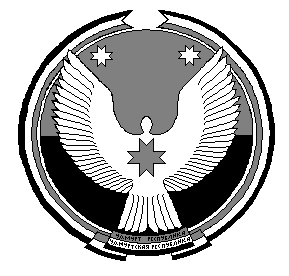 «МОЖГА  ЁРОС» МУНИЦИПАЛ  КЫЛДЫТЭЛЭН ЭСКЕРОНЪЯ НО ЛЫДЪЯНЪЯ  ЁЗЭТЭЗ